Allegato II – proposta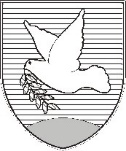 OBČINA IZOLA – COMUNE DI ISOLA				         OBČINSKI SVET – CONSIGLIO COMUNALESončno nabrežje 8 – Riva del Sole 86310 Izola – IsolaTel: 05 66 00 100E-mail: posta.oizola@izola.siWeb: http://www.izola.si/Prot. n.: 600-1/2020-Data:In virtù dell'articolo 29 della Legge sulle autonomie locali (Gazzetta Ufficiale della RS nn. 94/07 – TUU2, 76/08, 79/09, 51/10, 40/12 – Sigla: ZUJF, 14/15 – Sigla: ZUUJFO, 76/16 – Sentenza della CC, 11/18 – Sigla: ZSPDSLS-1 e 30/18), dell'articolo 16 del Decreto sull'istituzione dell'Ente pubblico di educazione e istruzione Asilo Mavrica Isola (Bollettino Ufficiale della RS nn. 10/17 – testo unico ufficiale e 30/19) e dell'articolo 30 dello Statuto del Comune di Isola (Bollettino Ufficiale del Comune di Isola n. 5/18 – testo unico ufficiale), il Consiglio del Comune di Isola, riunitosi il ____ alla sua ____ seduta ordinaria, accoglie il seguente atto diD E L I B E R A1Il Consiglio del Comune di Isola ha esaminato il Piano annuale di lavoro dell'Ente pubblico di educazione e istruzione Asilo Mavrica Isola per l'anno scolastico 2019/2020 e ne ha preso atto.2Il presente atto di Delibera ha efficacia immediata.                                                                                                       	          Danilo Markočič               S i n d a c oSi recapita a:Asilo Mavrica Isolaatti – 2x